COLEGIO SAN SEBASTIAN.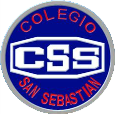     SANTO DOMIINGO 2078  PROFESORA: PAMELA MOYA                                                     EVALUACION  DE ARTES VISUALES N°2/ 2DO SEMESTRE                                                                          8° BASICO                                Unidad 3: Instalación y Arte Contemporáneo.PROPOSITO:Creación de instalaciones a partir de temas y/o conceptos de interés de los estudiantes o propuestos por el o la docente.OBJETIVOS:Crear trabajos visuales a partir de diferentes desafíos creativos, usando medios de expresión contemporáneos como la instalación.Analizar manifestaciones visuales patrimoniales y contemporáneas, contemplando criterios como: contexto, materialidad, lenguaje visual y propósito expresivo.PREGUNTAS A DESARROLLAR EN TUS OBRAS:¿Qué piensan de los resultados que obtuvieron cada artista con sus obras y que quisieron expresar?¿Cuáles de los resultados obtenidos, les parecen mejor para reproducir y porque?¿Qué tema seleccionarían, materiales utilizarías y en qué lugar la realizarías?¿Qué obra te gusto más y menos, porque?¿Cuál crees tú que es el lugar más indicado para desarrollar una obra y a qué público?¿Por qué crees tú que utilizo aquellos materiales  el artista?Construye  dos obras:1.- Un lugar cerrado, otro abierto.2.- Señala los materiales y colores.3.- Describe el mensaje,  la obra y la intensión.4.- Construye una  fotografía, con cada una de los ambientes solicitados.Realiza un video MAXIMO de 3 minutos, presentando tus obras.Utilizando las preguntas del punto n° 1Utilizando un ppt,  paleógrafo  y otros medios. ( el que más te acomode  para ti)PAUTA DE EVALUACION:1.- Claridad de su obra escogida.4 pts.2.- Manejo de contenido. Seguridad en la presentación.2pts.3.- dicción y volumen adecuado.1pt.4.- Participación en Clases.1 pt x clase.5.- Manejo en la técnica escogida.4pts.6.- Originalidad de su obra.2pts7.- Descripción de contenido.3pts.8.- Idea clara de la unidad y la evaluación.3pts.